ספר השלום, הישועה, השחזורים אפילו של רצון האהבה המושלם ה' האב אהבה אדונאי יהוה יהוה שלנומבוא מחבריםשלום, שמי רוברט מייקל בקר. אני המחבר, ואני כותב את הספר הזה בניסיון לתאר את פרטי הרצון המושלם של אהבת האדון האב. אני בן שלושים ושש, ואני מאמין שרצון ה' מושלם. אני מאמין שאוכל לשכנע את האני הצעיר שלי שרצון האדון מושלם. נא לקרוא את הספר כולו.לעבוד את ה' זה משהו שאני עושה כל יום. אני מאמין שלמדתי בדיוק מה אלוהים רוצה שנעשה. אני משתחווה על הידיים, הברכיים והמצח, ומאשר את הכניעה והאישור שלי עם הקריאה הנני. אני אומר 'אני' בזמן שאני משתחווה על הידיים, הברכיים והמצח.ראיתי את ה' על כסאו לאחר ששר לי. כשהייתי צעיר יותר אמרו לי לבקש את משיח לתוך לבי. הייתי בערך בן שבע עשרה כאשר האדון נכנס לליבי. הותקפתי על ידי כישוף כשהייתי ילד, אז האדון שנכנס לתוך הכלי שלי השאיר רושם עוצמתי על מוחי. ה' הוא כמו מים טהורים של אוויר שנמצאים בכל מקום, בשום מקום ובלתי נראים בו זמנית. ה' מאוחד כאחד עם בנו ישוע וישועה יכול להיות בכל מקום בו ה' נמצא ולנוע במהירות ה'.אני רוצה שהקורא ילמד את דרך הידע שלמדתי. אני מאמין שכל גבר צריך להכיר את נתיב הידע הזה. זה שמו של האדון בעברית. יש לי כמה תמונות שיעזרו לך.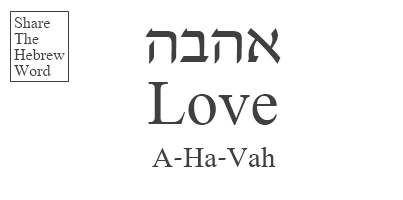 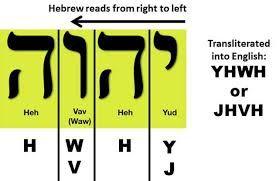 כתוב במשלי פרק כ"ה פסוק ב' כי "כבוד ה' להסתיר דבר; אבל כבוד המלכים הוא לברר ענין." היה מלך, אדון, כומר ואלוהים. אהבה היא אהבה, והשם הקדוש מאיית אהבה בחצי הברה ראשונה שקטה. המשיח הוא מלך המלכים, אדון האדונים ואלהי האלים. בגירסת קינג ג'יימס של התנ"ך נכתב בטקסט: "כי מצר הוא השער, וצרה הדרך, אשר. מוביל לחיים, ומעטים יש שמוצאים אותם." אני מאמין שאלו שחיים חיים אמיתיים הם כמו אהבה, שחיים אמיתיים הם כמו אהבה. אהבה היא עוצמתית וגורמת לנו להיות סופר אנושיים בהשוואה לנורמה. סופר אנושי הוא אלוהים. המשיח הוא אלוהים של האלים שהוא אלוהים של בני האדם העל. אנא נסה להיות מלך, אדון ואלוהים.במהלך הספר הזה אני הולך להסביר דברים עם אידיאל "פשוט ככל האפשר אך לא פשוט מדי". אני מאמין שאוכל לסיים את הספר הזה ב-100 עמודים ולכסות את הנושאים מספיק. כרגע, ברגע הנוכחי הזה, רכזו את דעתכם סביב האהבה שבתוככם או אם האהבה אינה בתוככם, קראו ל"אני הנני" ובקשו מ"אני הנני" להיכנס אליכם כדי שתוכלו לתקשר איתו כמשפחה. הפילוסופיה של ממלכת השמים, כלומר מלכות כס מלכותו של אלוהים היא "כולנו אחים ואחיות במשפחת אלוהים". הפילוסופיה המתחרה, הפילוסופיה שאני שונאת שהיא של העולם היא "זה כל אחד לעצמו, כל אחד לעצמו." בבקשה אחיי ואחיותיי קראו את הספר הזה בניסיון לצמוח וללמוד. אלמד מהו רצון ה' ואתן דוגמאות. אני אוהב את ה' ואף עין לא ראתה, אף אוזן לא שמעה ולא נכנסה ללבם של אנשים אחרים את מה שכבר חוויתי. אני אוהב את האדון ואני רוצה לצייד אותך בידע לעמוד בהגנה על שלמותו של האל.פרק 1הדבר הראשון שאני רוצה להסביר הוא שנאה ואיך לחיות למרות ששנאה היא משהו שמוחות בני התמותה הצעירים שלנו חווים. כתוב בלוקס פרק י"ד פסוק כ"ו "אם יבוא אלי איש ולא ישנא את אביו ואת אמו ואת אשתו ואת הילדים ואת האחים והאחיות, וכן את חייו, הוא לא יכול להיות שלי. תַלמִיד." זה אמור לגרום לך להבין ששנאה היא משהו שהצדיקים יעשו. מה שאני רוצה שתעשה זה להיות כומר. משהו כמו "הבן יכול לעשות רק מה שהוא רואה את אביו עושה." כתוב. כתוב ביוחנן פרק ה' פסוק 19 "ואז ענה ישוע ואמר להם: "באמת, אני אומר לכם, הבן אינו יכול לעשות דבר מעצמו, אלא מה שהוא רואה את האב עושה; כי כל מה שהוא עושה, כך גם הבן עושה."המשיח הוא כומר של האל העליון העליון. ראיתי את אלוהים האב על כסאו לאחר ששר לי, ואני מאוהב. אם תצרכו את כל הפירות שלי, תקשיבו לשעות המדוברות שלי ולאלבום אספקת המסיבה שלי על "נושא רוברט מייקל בקר" ב-YouTube.com, תוכלו להכיר אותי לפי הפרי שלי. הנקודה שלי הייתה שמשיח הוא כומר ואם אתה בנו אתה חייב להיות גם כומר.להיות כומר כרוך לדבר עם שונאים כדי לעזור להם להתמודד עם השנאה. המשיח הוא כומר, ואסור לנו לבזבז את זמנו של המשיח. אם אתה שונא אחרים כי הם מסרבים לנסות להיות מושלמים, והשנאה שלך היא כזו שאתה שונא אבא, אמא, אישה, ילדים, אחים ואחיות כי כולם אפילו לא מנסים לעשות את רצון ה' על בסיס יומיומי, בואו למשיח בחיפוש אחר פתרון כוהני לשנאה. בקש מהמשפחה לעשות לך טוב כי אתה שונא אותם ועשיית טוב לאלה ששונאים אותך היא הוראת המשיח לגבי איך להיות מושלם. המשיח הוא כומר והוראתו הכוהנית היא לאהוב את אויביך, לעשות טוב לאלה ששונאים אותך ולהתפלל עבור אלה שמשתמשים ורודף אותך בזדון. משהו כזה אם לא בדיוק זה כתוב והוא של הדרשה על ההר שם המשיח נותן בעצם ציווי סמוי "תהיה מושלם כמו אביך שבשמים מושלם."המטרה שלי היא להסביר שנאה, אבל אני רוצה להסביר את ההבדל בין אדם גאה לאדם צנוע. אני שונא חוטאים גאים, הם לא מושלמים והם גאים בכך שהם לא מושלמים. אני נלהב מהשנאה שלי וניסיתי לגרום לחוטאים גאים לעשות לי טוב וטוב להיות מושלם. מילת השיר שלי היא "תן לכתר הצנועים להיות לעולם, אל תהיה גאה, תהיה ענווה..." צנוע הוא ההפך מגאוה ובעבר היה כתר של גאווה, אבל אני רוצה שהעתיד יכתיר את הצנועים, שיהיו כולם אחים ואחיות במשפחת אלוהים.משפחה, אני מתרגש עד דמעות. אני בוכה, אני אוהב לבכות, האדון הטוב יודע למה, הייתי בוכה כל יום אם הייתי בוכה בכל פעם שניסיתי. אנחנו צריכים אחדות. תקן את חייך למען תקום מלכות השמים בעוצמה ובראייה ברורה. תן לפילוסופיה "כולנו אחים ואחיות במשפחת אלוהים" לשגשג ולהתקבל ולאומץ על ידי הצעירים. יש רוע גדול, אפילו אנטי לורדינג, שמתרחש כאשר אדם הופך לבעל בית והפילוסופיה שלו בחיים היא "זה כל אחד לעצמו, כל אחד לעצמו". השנאה שלי גדולה ונשבעתי להלקות חוטאים גאים. אנא הבינו אותי, כל הנצח הוא בראש, ואני מבקש להלקות למעלה משישה מיליארד מתנגדים לאלוהים, אלה שאינם עושים את רצון האדון עם כדור הארץ ופוגעים או תומכים בפגיעה בבתי משפט, משטרה ושכירי חרב. חוטאים גאים, אלו העבירות של החוטאים שגורמות לי לשנוא חוטאים, אם חוטא לא היה פוגע כנראה לא הייתי שונא את החוטא. ראיתי את אבי הביולוגי מרוסס וחונק על ידי המשטרה. חוויתי את אחי הביולוגי מאמא אחרת שסכינו בלב והחוטאים הפוגעניים של הממשלה לוקחים כסף של מקבלי שכר בהוצאת עשרות אלפי דולרים בהאכלה והגנה על האיש שהרג את אחי בכוונה. הוא לא חטף את אחי בטעות בלב, אלא דברים כמו מתקפת מתנקשים ממבוכים ודרקונים מקוונים.המטרה הייתה להסביר שנאה. הקריאה לפעולה היא להקנאות ולהתלהב מפתרון כוהני. השתמשו בלשון ותגידו לאלה ששונאים לעשות טוב לאלה ששונאים אתכם, ותגידו לשונאים שמשיח הוא כומר ויכול לעזור להם להתגבר על השנאה שהם חווים. שנאה היא ההפך מאהבה והיא ככל הנראה הכוח החזק ביותר בעולם הרוח, אין דבר הרסני יותר במוחי מאשר אהבת האדון המפעיל את השנאה ככוח הרס. יש לצפות לחוות שונאים, אבל תהיה מושלם. למד מהספר הזה והיה מוכן לדבר. כאשר אתה רואה שנאה אמיתית מובעת, אמור "אהבת את ה'. תעשה טוב לאלה ששונאים אותך. כבד את ה' ועשה את רצון ה'. ה' הורה לנו לעשות טוב לאלה ששונאים אותנו, חוסר הכפפה שלו לא לציית, אז עשה טוב, אהבת את ה'" אם אתה יכול לומר טוב יותר בבקשה תגיד טוב יותר, אבל אלו מילים מובחרות שנועדו להעצים את הדובר להרוס התנגדות.חטא הוא מצב של חוסר שלמות. חוטאים פוגעניים הם יצורים שפוגעים, אבל העבירות שלהם אינן מושלמות. האדון הוא האב המושלם, ואני אסביר בפירוט מדוע אני מאמין שהעבירות של האדון מושלמות. אתחיל בלגליזציה של העבדות בקרב הקדושים. זה נכון שה' איפשר קדושים לרכוש חוטאים כעבדים בעבר. המשיח הוא הסלע, הבסיס הבטוח שעליו עלינו לבנות את ביתנו, ונשק העבירה שאני מטיל. הקשיבו למילת המשיח הסלע. כתוב ביוחנן פרק ח פסוק 34 ישוע ענה להם: "באמת, אני אומר לכם, כל העושה חטא הוא עבד החטא".האדון איפשר לקדושים לרכוש חוטאים מכיוון שהאדון ידע שהחוטאים הם עבדי החטא, אז אהבו את האדון. בבקשה תהיה מוכן לדבר. השתמש באלוהים כנשק עבירה ובסיס בטוח. המשיח בא להגשים ולשכלל את התורה. אסביר את שאר העבירות של האדון ואראה שהמשיח השלים את העבירה. אל תהיה עבד לחטאי העבר, אלא השתמש בספר זה כדי ללמוד את רצונו המושלם של האב. ראיתי את אובמה סולד מהאדון, אולי מאוד, אומר שהדרשה על ההר אינה מקובלת על ידי משרד ההגנה וסקילת ילדים ועבדות הופכת את התנ"ך לא מתאים לממשלה. אני אוהב את ה' ואסביר את החוק המושלם.הידע העיקרי של פרק זה הוא להבין שנאה, ולהכין את עצמך לדבר עם שונאים ולחפש את ה' כאשר אתה שונא. אמור לאלה שאתה שונא ולאלה ששונאים לעשות טוב לאלה ששונאים אותך, שהמשיח אמר לנו לעשות זאת, וזה חוסר כפייה לא להישמע להוראת האדון. כאשר אתה מדבר ואומר לאחרים לעשות את רצון האדון, אמור "אהבת את ה'" המילים הן גם צו הכרחי וגם קריאת השם הקדוש של האדון. אל תאמרו אהבת ה' לשווא, ואל תקחו את השם אהבת ה' לשווא.לפני שאתם קוראים את הפרק הבא, אנא עשו מדיטציה, חשבו, חשבו, התחשבו וכו' באלה שאתם שונאים (אם אתם כן שונאים). הכן את עצמך לבקש מאלה שאתה שונא לעשות לך טוב כי אתה שונא ורוצה לאהוב במקום זאת. כמו כן, תחשוב על אלה שהם אינטימיים איתך. אני מבקש ממך להיות כומר, אם מישהו שאתה אינטימי איתו שונא, להפיץ את הידיעה ששונאים צריכים ללכת למשיח לעזרה עם השנאה ואלו ששנואים צריכים לעשות טוב לאלה ששונאים אותם זה כוהני. אני מבקש ממך להיות כומר, מלך, אדון ואלוהים. אני לא רוצה להגיד את אותו הדבר שוב ושוב במשך מאות עמודים. שנאה היא כנראה הכוח הרוחני החזק ביותר וכולנו צעירים במוחי. אני אוהב אתכם אחים ואחיות שלי, אנא ראו את החזון של כל מי שחיים בהנחיית הפילוסופיה "אנחנו אחים ואחיות במשפחת אלוהים."פרק 2המטרה שלי לפרק זה היא להתייחס ישירות לשני הדברים שאחד מבני האדם החזקים ביותר על פני כדור הארץ לא אהב, אולי מאוד, את האדון בגללם. אחד הדברים היה עבדות, וכבר הסברתי איך זה מושלם עבור הקדושים לרכוש חוטאים. חוטאים הם עבדים של החטא, ועדיף להיות עבד של קדושים מאשר עבד של החטא. האדון הסמיך את הקדושים לרכוש את עבדי החטא, כי זה מושלם להיות מסוגל לגרום לעבד החטא להפוך למושלם. אני מאשר שלבני אדם יש רצון חופשי, הם מאוד טיפשים וצעירים, ויש יצורים שלא היו קדושים שרכשו עבדים בעבר. אני מבקש ממך שתהיה לך בגרות וכבוד כדי לאשר שהאדון אוהב את רצון האב מושלם ואני אעזור לך לעשות זאת עם הספר הזה.השמות הקדושים הם יהוה, יהוה ואהבה; השם הנצחי הוא אני. יהוה הוא המציאות העליונה או האולטימטיבית. יהוה הוא כוח הכוחות. אהבה היא אהבה. המציאות העליונה היא לבני אדם שיש להם רצון חופשי ומשתחוים ברצון בכניעה ואישורה של אהבה ה' יהוה יהוה שלנו ומאשרים את כניעתם ואישורם בקריאה אני. אנשים הם צעירים ואין להם את הניסיון והלימוד להבין למה האדון מושלם, וזה גורם לצעירים ללמוד למה האדון מושלם ולנסות להיות מושלם גם אני מנסה לעשות. המציאות העליונה היא שלבני תמותה צעירים יש רצון חופשי ומנסים להיות מושלמים מרצונם החופשי. זה מה שעליון, אם אתה לא מכבד את המציאות העליונה, מה שעליון הופך להיות אולטימטיבי. זו המציאות של הגיהנום מוסבר. אם אתה לא מכבד את האדון, האדון הוא הדבר האחרון והטוב ביותר שתחווה. המשיח בא כגשר חזרה אל האדון, והוא רוצה שחוטאים יחזרו בתשובה ויחזרו למציאות העליונה. אנו יכולים להיות מרכיבים של המציאות העליונה מכיוון שהמשיח סיפק לנו את ההזדמנות באמצעות כפרה. המשיח בא לקרוא לחוטאים לתשובה וחיים חדשים כמרכיב של המציאות העליונה. יש לי תמונה שציירתי שאני רוצה להראות ולהסביר.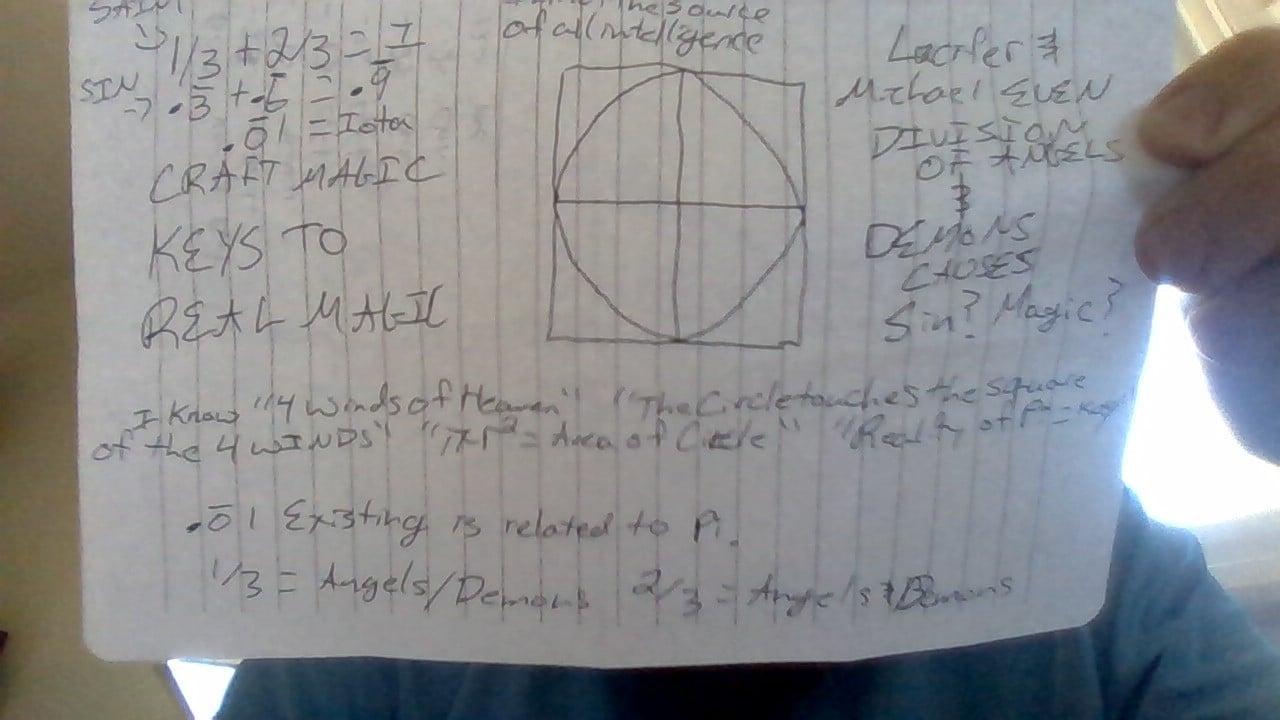 אני מיסטיקן. הותקפתי על ידי כישוף והמשיח חי בתוכי. במהלך ימיי חוויתי את המשיח הקדוש ו"אני הקדוש ברוך הוא, אני לא אדם ללא עמידה, אני מצטיין, הכרת אותי בהבנה, אבל אל תהיה אילם. ידיעת אותי היא גם חוכמה". נאמר. הסתכלו בתמונה ותבינו שיש הוכחה מתמטית ש-⅓ ועוד ⅔ אינו שווה לאחד ללא הקדוש ברוך הוא. כתבתי איוטה כתיאור של הקדוש ברוך הוא, אבל אני יוצר דימוי לחיים כחטא שלעולם לא שווה 1 ללא הקדוש ברוך הוא. יהוה הוא כוח הכוחות, ורצון ה' אהבה אדונאי יהוה יהוה שלנו הוא הקסם שלנו. בתמונה המעגל אמור לגעת בריבוע רק ישירות בארבעת הכיוונים הקרדינליים ויוצרים זוויות ישרות עם נקודת החיבור. פאי כפול רדיוס בריבוע הוא שטח המעגל ולפי אין מספר סופי שאנו יודעים עליו, אלא תמיד יש יותר פרטים. אני מאמין שעובדה זו קשורה לקדוש ברוך הוא ולקסם מלאכה.המטרה העיקרית של פרק זה עד כה היא לגרום לקורא להבין שהאדון רוצה שנהיה מושלמים ומרכיבים את המציאות העליונה, שאנחנו לא מושלמים, עלינו לחזור בתשובה ולהיות מושלמים, והמשיח נותן את היכולת לחזור בתשובה. ולהיות מושלם. אנו זקוקים למשיח ולמשיח מילא וישלמו את החוק. המשיח הוסיף שעלינו לסלוח אם מישהו אומר שאני חוזר בתשובה. אובמה לא אהב את האדון כי ההוראה של הקדושים הייתה להרחיק את הרוע מהקהילה על ידי סקילה של ילדים סוררים של חוסר כפיפות. חוסר כפיפות מתמשך הוא עקשנות.כתוב בספר דברים פרק כא פסוקים יח-כא18 אם יהיה לאדם בן עקשן ומרדן אשר לא ישמע בקול אביו ובקול אמו וכי כאשר יסרסו אותו לא ישמע אליהם.19 ויאחזו בו אביו ואמו ויוציאו אותו אל זקני עירו ואל שער מקומו;20 וַיֹּאמְרוּ אֶל-זִקְנֵי עִירוֹ, בְּנֵינוּ הַזֶּה עִקֵּשׁ וּמְרוֹד, לֹא יִשְׁמַע בְּקוֹלֵנוּ; הוא גרגרן, ושיכור.21 וכל אנשי עירו יסקלו אותו באבנים וימות: והסר את הרעה מקרבך; וישמעו כל ישראל ויראו.המשיח בא לשכלל את החוק. צריכים להיות לנו זקנים, אפילו כל אנשי העיר מתאספים באהבה ומשתמשים בלשון ובכוח הכוהנים כדי לגרום לנידונים לחזור בתשובה ולהיוושע. אני רוצה יותר מהעצה שלי שנאמרה לנידונים, אבל לכל הפחות השתמש בשעה אחת ותגיד "ה' גינה אותך. אתה עקשן ומורד. אתה אוכל עודף ולא מגדל את האוכל שאתה אוכל, אתה שותה ומתמכר להנאת משקה ושתיין מרוח העונג, אם לא תחזור בתשובה נזרוק עליך אבנים עד שתחזור בתשובה או תאבד. אלוהים רוצה שכולנו נהיה מושלמים, לא מתים. תחזור בתשובה ותהיה מושלם. אנחנו לא רוצים שתמות, אבל אנחנו מאמינים בסלע. הוא מושלם והוא גינה אותך. אנו תומכים בגינוי החטא, ומבקשים שתהיה קדוש ולא חוטא. בבקשה אחי/אחותי, תחזור בתשובה ותהיה מושלם. אנחנו לא נהנים ממותך, חזרו בתשובה. אנחנו אוהבים אותך, אנחנו רוצים שתחיה, בבקשה תחזור בתשובה". לפחות תגיד את המילים האלה. ודא שהנידונים מבינים שיצור מושלם גינה אותם והמשיח סיפק כפרה, ואם הם יחזרו בתשובה לא נתנגד למתנת הישועה החופשית שניתנה לכל החוזרים בתשובה. אנו רוצים שהם יהיו מושלמים ושכל ערכם יינצל, כי אנחנו אחים ואחיות במשפחה המושלמת של אלוהים.אני מאמין שאובמה הזכיר את העבדות והסקילה של ילדים רק כאשר הוא לא אהב בפומבי, אולי מאוד, את האל. אני אוהב את ה' וראיתי ניסים שעיני בני אדם לא ראו, אוזני בני אדם לא שמעו, וגם לא נכנסו ללבם של בני אדם את הדברים שכבר חוויתי לפני גיל 37. הפשטות היא שלי סִגְנוֹן. אני מאמין שמה שאיינשטיין אמר נכון ששוטים אינטליגנטים יכולים להפוך עניין לגדול יותר, גדול יותר ומורכב יותר. אני רוצה לתת מענה למוחות שקוראים 15 דקות בכל פעם. אני מאמין שכבר הוכחתי שרצון ה' מושלם. אם לא הבנת, אסביר בקרוב.האדון רוצה שנהיה מושלמים, לא מתים. המשיח בא להגשים ולשכלל את החוק. מילת השורש של מילוי בעברית מקושרת למושלמת. זה כתוב במתי פרק ה' פסוקים 17-2017 "אל תחשוב שבאתי להרוס את התורה או את הנביאים. לא באתי להרוס אלא להגשים. 18 כי אמנם אני אומר לכם, עד יעברו שמים וארץ, לא יעברו מהתורה אחת או תואר אחד עד שהכל יתקיים. 19 כל המפר את אחת הקטנות שבמצוות הללו, ומלמד כך את בני האדם, ייקרא פחות במלכות השמים; אבל כל העושה ומלמד אותם, הוא ייקרא גדול במלכות השמים. 20 כי אני אומר לכם, כי אם לא תעלה צדקתכם על צדקת הסופרים והפרושים, לא תכנסו בשום אופן למלכות השמים.זה כתוב גם בלוקס פרק י"ז פסוק 3-43 אז שימו לב לעצמכם. "אם אחיך או אחותך יחטאו בך, תוכח בהם; ואם יחזרו בתשובה, סלח להם. 4 גם אם יחטאו בך שבע פעמים ביום ושבע פעמים יחזרו אליך באומרו 'אני חוזר בתשובה', עליך לסלוח להם."אחיי ואחיותיי במתי פרק ה' פסוק 17, המילה להגשים מושרשת בעברית כדי לשכלל את זה שה' בא להגשים ולשכלל את התורה והנביאים היא תורתי. אל לנו להרוס את חוק הצוואה הישנה, אלא עלינו לתת ליהוה לשכלל את החוק ברוח הפילוסופיה של מלכות השמים לפיה אנו אחים ואחיות במשפחת אלוהים וצריכים לאהוב זה את זה כפי שיש למשיח. אהב אותנו.תלמידי המשיח אינם חסרי אהבה, ואני מאמין שכל תלמידיו של המשיח רוצים לאהוב את כולם כי כולם מושלמים. זה כתוב ביוחנן פרק י"ג פסוקים 34-3534 מצוה חדשה אני נותן לכם כי תאהבו איש את רעהו; כמו שאהבתי אתכם, שגם אתם אוהבים זה את זה. 35 בזה יידעו כולם כי אתם תלמידיי, אם יש לכם אהבה זה לזה."אני מאמין שעלינו לרצות להיות מושלמים, לחזור בתשובה כשאיננו מושלמים, ולסלוח לאלה שחוזרים בתשובה על כך שהם לא מושלמים, שהאדון הוא אש אוכלת כולה ואנחנו יכולים וצריכים להכלה על ידי הקנאות וההתלהבות של אהבת האדון. אהבה אדונאי יהוה יהוה שלנו. אני רוצה שהקורא יקח הפסקה ויחשוב על כל מה שציינתי בפרק זה: אולי תקרא שוב את הפרק אם אתה עדיין לא מבין שהוכחתי שרצון ה' מושלם שעלינו לעשות את ההגדרה המילונית של מה ישו ומשה. אמר לנו לעשות. המשיח בא להגשים ולשכלל את תורת משה והסברתי שעלינו להיות משפחה עם הנידונים, לדבר עם הנידונים, לנסות לגרום לנידונים לחזור בתשובה, אבל גם לעשות את רצון ה' ולסקול את הנידונים אם הם מסרבים לְהִתְחַרֵט.פרק 3ישנם כוחות בעולם שזיהיתי כשטן וילדיו שיגרמו להשמדת האמת אם הם יצליחו. נתתי 13 פסוקי תנ"ך שמוכיחים שהאדון ישוע המשיח AKA ישוע המשיח הוא גם אלוהים וגם בן שאלוהים ומשיח הם אחד. הם מאוחדים, הם באותו צוות, הם מצטרפים והם אחד באותו אלוהים. להלן 13 פסוקי התנ"ך. אני מאמין שחמשת הראשונים היו פשוטים מספיק, אבל הוספתי עוד שמונה כי זה כל כך רציני.[4] שמע ישראל: ה' אלוהינו ה' אחד. [5] ואהבת את ה' אלוהיך בכל לבבך ובכל נפשך ובכל מאודך. זה משה-דברים פרק 6 פסוק 4-5 (בתמונה שלי ה' אחד הוא ביחס ל-⅓ פלוס ⅔ שווה לאחד ולמלאכי השמים)אני ואבי אחד (יוחנן 10:30) זה תלמידו של ישוע"וַיֹּאמֶר אֱלֹהִים אֶל מֹשֶׁה אֲנִי אֲנִי אֲנִי וַיֹּאמֶר כֹּה תֹּאמֶר אֶל בְּנֵי יִשְׂרָאֵל אֲנִי שָׁלַחְתִּי אֵלֶיךָ." זה יציאת מצרים פרק ג' פסוק 14"אמר להם ישוע (ישוע) באמת, באמת, אני אומר לכם, לפני שהיה אברהם, אני." זה תלמידו של ישוע יוחנן פרק ח' פסוק 58"באתי בשם אבי, ואתם לא מקבלים אותי; אם יבוא אחר בשמו, אותו תקבלו." (יוחנן ה':43) זהו תלמידו של ישוע  [24] כן יוקם ויתגדל שמך לעד, שנאמר: ה' צבאות הוא אלוהי ישראל, אלהים לישראל; ובית דוד עבדך יוקם לפניך. כלומר 1 דברי הימים פרק 17 פסוק 24ט] הרימו ראשיכם השערים / כן הרימו אותם דלתות עולם; / שייכנס מלך התהילה / [10] 'מי אם כן מלך הכבוד' / 'ה' צבאות; / הוא מלך הכבוד.’ סלע זה תהילים כ”ד פסוק ט.48 לכן תהיו מושלמים, כשם שאביכם שבשמים מושלם. זה מתיו פרק ה' פסוק 48. קרא את כל הדרשה על ההר."הו ירושלים, ירושלים, ההורגת את הנביאים ורוקמת את הנשלחים אליה! כמה פעמים רציתי לאסוף את ילדיכם, כמו שתרנגולת אוספת את גוזליה תחת כנפיה, אבל לא הייתם רוצים! מתי 23:37[22] ואמרת אל פרעה: כה אמר ה': ישראל הוא בני, בכורי זה יציאת משה פרק ד' פסוק 22כי אלוהים כל כך אהב את העולם שהוא נתן את בנו יחידו, כדי שכל המאמין בו לא יאבד אלא יזכה לחיי עולם. זה תלמידו של ישוע יוחנן 3:16ג'ון א' ד':8 - מי שאינו אוהב אינו מכיר את אלוהים; כי אלוהים הוא אהבה. זה תלמידו של ישוע./ [2] כבוד ה' להסתיר דבר, / אבל כבוד המלכים הוא לברר ענין שהוא משלי כ"ה פסוק ב'ההוראה שלי כרוכה בידע חדש. הידע החדש הוא שמטרת הבן היא להביס את מתנגדיו של אביו. יִשְׂרָאֵל הוּא בֶּן בכור אהבת ה' אהבה אדונאי יהוה יהוה שלנו. ישוע המשיח AKA ישוע המשיח הוא הסוף היחיד למתנגדים של אלוהים, הוא הבן היחיד של אלוהים. בן אדם מביס את מתנגדי האדם. המשיח הוא בנו העליון של האדם; הוא אלוהים המתגלה כאדם. יחזקאל הוא בן אדם כי הוא ברך והצליח את ישראל בכך שנתן גבולות ומקדש לישראל. היום הזה, היום שבו אני כותב את זה, ישראל נלחמת על הישרדות, אבל הם לא אוהבים את ה' באמצעות שימוש בספר יחזקאל כדי לברך ולהצליח עם ישראל. דניאל הוא בן אדם כי דניאל התריע לנו על התועבה שגורמת שממה, משהו שקשור לקץ מוצדק לכל בשר. זה כתוב במתי פרק 24 פסוקים 15-22"לכן כאשר תראה את 'תועבת השממה', שעליה דיבר דניאל הנביא, עומדת במקום הקדוש" (מי שקורא, יבין), "אז יברח אלו אשר ביהודה אל ההרים. אל יירד מי שעל גג הבית להוציא דבר מביתו. ואל יחזור מי שנמצא בשדה לקבל את בגדיו. אבל אוי לאלו בהריון ולמי שמניקים תינוקות באותם ימים! והתפללו שהטיסה שלכם לא תהיה בחורף או בשבת. כי אז תהיה צרה גדולה, כזו שלא הייתה מאז ראשית העולם ועד הזמן הזה, לא, ולא תהיה לעולם. ואם לא יתקצרו הימים ההם, לא ינצל בשר; אך למען הנבחרים יתקצרו הימים ההם".אם אתה צריך לאשר שיחזקאל נתן לישראל גבולות ומקדש, אני אעזור לך, יחזקאל פרק 47 פסוקים יג-כ'13 כה אמר יהוה אלהים: "אלה הגבול אשר תחלקו בהם את הארץ נחלה בין שנים עשר שבטי ישראל. ליוסף יהיו שתי מנות. 14 ירשו אותו בשוה זה עם זה; כי הרמתי את ידי בשבועה לתתה לאבותיכם, ותפול לכם הארץ הזאת לנחלתכם.15 "זה יהיה גבול הארץ מצפון: מהים הגדול בדרך לחתלון ביציאה לזדד, טז חמת, ברותה, סבראים (אשר בין גבול דמשק לגבול חמת). ), להזאר הטיקון (שנמצאת על גבול האורן). 17 כך יהיה הגבול מהים עד חצר עינן, גבול דמשק; וּבְצָפוֹן לְצָפוֹן, הוּא גְּבוּל חָמֶת. זה הצד הצפוני.18 "בצד מזרח תסמן את הגבול בין חורן לדמשק ובין גלעד וארץ ישראל לאורך הירדן ולצד מזרח הים. זה הצד המזרחי.19 "הצד הדרומי לדרום יהיה מתמר עד מימי מריבה ליד קדש, לאורך הנחל עד הים הגדול. זהו הצד הדרומי, לכיוון דרום.20 "הצד המערבי יהיה הים הגדול מהגבול הדרומי עד שמגיעים לנקודה מול חמת. זה הצד המערבי.אלו פסוקי יחזקאל שנותנים גבולות לישראל, וחלק אחר נותן לישראל מקדש. אני עבד, שליח, נביא, אוצר, עד וכהן לה' אלוהינו האב אהבה אדונאי יהוה יהוה. אני זוכר שהקשבתי לכנסייה המורמונית בילדותי והם הורו לי לשאול את ישו לתוך לבי כילד. הייתי בערך בן שבע עשרה כאשר האדון נכנס לליבי. הייתי בשנות העשרים שלי כשעצם האהבה שנכנסה לליבי שרה לי. כך שר ה' אלוהינו "בן אדם, האם אתה לא יודע שאתה האוצר שלי? יום אחד כל האויבים שלי ימותו! באותו זמן, גברים על פני כדור הארץ ישגשגו, והחברה תחיה בשלום. בן אדם, לך ותגיד לאנשים, המריחואנה, הקוקה והאופיאטים הם ממני! אני לא רוצה שהעם שלי יתעלל בהם, אבל אני רוצה שהעם שלי יחגוג!"דבר ה' לנצח. כמו יחזקאל ומשיח, אני בן אדם לנצח. דבר ה' הוא חרפה, זו סיבה להאשים. אסביר את רצונו המושלם של ה'. מריחואנה, קוקה ואופיאטים נוצרו על ידי אלוהים והם מרכיב של החיים המאושרים בבראשית פרק א' פסוק 31. זה כתוב31 אז ראה אלוהים את כל אשר עשה, והיה טוב מאוד. אז היו הערב והבוקר היום השישי.קוקאין, הרואין ופנטניל הם התעללות. רצון האדון הוא שמריחואנה, קוקה ואופיאטים יסופקו במינונים בריאים כחלק מאורח חיים בריא למבוגרים. עלי קוקה טובים לדיאטה ולטיולים. אופיאטים מיועדים לכאב שאחרת לא יעבור. האל יצר מריחואנה, קוקה ואופיאטים מתוך מחשבה על אורח חיים מיועד. אורח חיים בריא שבו המריחואנה, הקוקה והאופיאטים אינם מנוצלים לרעה. מים זה טוב, אבל אם אתה שותה יותר מדי מים מהר מדי המוח שלך מתנפח ואתה מת. קוקאין הוא 100 מנות קוקה. הרואין הוא 100 מנות אופיאטים. לפי הדיווח, פנטניל היה 50 פעמים הרואין. גרם אחד של פנטניל בכדור הוא גלולת התאבדות, לא ברכת אלוהים. יש לי שנאה אמיתית לאלו שתוקפים אותי במשטרה, בבתי משפט ושכירי חרב כי הם לא מאשרים לי לחגוג עם מריחואנה במינונים בריאים כחלק מאורח חיים בריא. אני לא רוצה להתעלל במריחואנה, אלא אני רוצה לאכול בראוניז מריחואנה, לראות את שר הטבעות ולאכול פיצה עם המשפחה שלי. אני גם רוצה להאזין למוזיקה טובה עם באס עוצמתי שמקורו בוופרים או סאב וופרים.דו-קרב הקדמונים הוא הפרי שלי. כך גם הספר הזה. אני איש של שלום, אבל אני חי בעולם שבו זקנים מתחילים מלחמות ומתחבאים מאחורי הצעירים שנלחמים במלחמות. דו-קרב הקדמונים נועד להביס את מתנגדיו הפחדנים של האדם, אלה הרוצחים בהמוניהם את שכניהם תוך שהם מסתתרים מאחורי צעירים. הפירות שלי זמינים ביוטיוב "נושא רוברט מייקל בקר" אנא הקשיבו לי לשיר ולדבר ביוטיוב. אני רוצה להתמקד בתהילת האדון באמצעות הציטוטים של התנ"ך הקדוש. אני לא רוצה לדבר על התהילה שלי יותר מדי. הייתי עם בנות ה', רוחות אהבה, ויצרתי איתן קשרים. בשבילם אני "שלי" ו"שלנו" ואני מתכוון לרומן את בנות ה' לנצח. המשיח הוא מלך המלכים, אני שואף להיות אחד ממלכיו, מלך הדומינטריות. המשיח הוא אדון האדונים, אני שואף להיות אדון הסורנוס, האריאנים, היערות ואופנוענים ובוטנאים. אני רוצה לרכוש אדמה, לנטוע כרמים ולקדש את הכרם לאדון צבאות אהבת אדונאי, זה אחד משמותיו העבריים של ישו. יש לי בשר חלש מאוד ואני מאמין שאני סופר אידיוט, אלוהים בין אידיוטים. אני מאמין והכל אפשרי למי שמאמין. אני אוהב את האדון ואני רוצה שהחיים על פני כדור הארץ יהיו מסיבה לכל האנושות. אנא הקדישו את הזמן כדי ללמוד שהמשיח הוא אחד באותו אני. המשיח הוא הנני, והאב הוא הנני.פרק 4הכוונה שלי לפרק זה היא להסביר כיצד החיים יכולים להיות מושלמים עבור האנושות כולה, שנוכל לחגוג בשלום. אני מדען ויש לי הבנה אמיתית לגבי איך להשיג מסיבה מתמשכת של נצח על כדור הארץ. אתאר את הדברים ביחס למסיבה. אני רוצה להתמקד במעשים הדרושים להקמת המפלגה ובמראה הפולחן מנקודת המבט של נקודת המבט של הגוף השלישי. תאר לעצמך שאתה צופה בעולם שאני מתאר מהשמיים.בעולם שבו החיים הם מסיבה על פני כדור הארץ, כל תושבי כדור הארץ מלמדים שהאדון מושלם בעודם ילד, ומאמינים שהאדון מושלם לפני גיל 13. תושבי כדור הארץ משתחוים על אדמה עם הידיים, הברכיים והמצח שלהם על האדמה ותוך כדי קידה, קראו ל-I Am כאישור של כניעה וקריאה לנוכחותו. כל האנושות מאוחדת עם הפילוסופיה שכולנו אחים ואחיות במשפחת אלוהים. אנו קנאים ונלהבים לאהוב את ה' ואנו אומרים אהבת את ה' לעתים קרובות. ה' הוא אש אוכלת והוא יכול לכלות כל בשר כדי להפוך את זה למציאות.העובדה היא שאנחנו צריכים לגדל מזון כדי לאכול אוכל. יש לי ידע על מערכת שבה ניתן להשתמש במים לייצור כמויות אדירות של חשמל. מכיוון ש-2/3 משטח כדור הארץ הם מים, אני מאמין שהמערכת יכולה לייצר מספיק חשמל כדי להניע כל בית עם חשמל. זה שינוי של הסכרים הנוכחיים. כמויות עצומות של מים מכבידות על מכשיר מסוג מעלית טחנת רוח ובחלק התחתון המים משוננים בחזרה למעלה. כאשר אתה שואב מים, הסיפון נמשך ללא הגבלת זמן או עד שמשהו משבש את הסיפון, כגון אוויר שנכנס לצינור או שאין יותר מים זמינים לסיפוק. אני מדען ובטוח במערכת הזו. אני רוצה שהחזקים יחשבו על זה וישקיעו במערכת. אנו יכולים להביא חשמל לכל בית על ידי רתימת המים שכבר זמינים על פני כדור הארץ. אם נוכל לרסק סלע וליצור סלע נוזלי, אולי נוכל להשתמש בסלע נוזלי במקום מים.אני מאמין שאנחנו יכולים וצריכים לספק לחם, מספיק מים לרחצה ולגידול מזון, וחשמל לכל בית על פני כדור הארץ. עלינו לתעל את מי האוקיינוסים פנימה ולהשתמש באוסמוזה הפוכה להתפלה. אנחנו יכולים להפוך את המדבור עם תולעי אדמה וחרא של בעלי חיים. אנחנו יכולים לשתול עצי אגוזים במדבר ואנשים יספרו שדה של עצי אגוזים, יער. אני מבקש ממך להיות מאוד רציני, אל תתייחס פניות. אל תתייחס לעניין רציני מאוד כמו היוהרה שלו. ראיתי את ה' על כסאו לאחר ששר לי. אני מבין שאנשים לא אוהבים את אלוהים כמוני, ואני רוצה שכל האנושות תאהב את אלוהים כמוני. כתוב בישעיהו פרק 41 פסוק יט-כא19 אשתול במדבר את הארז ואת עץ השיטה ואת ההדס ואת עץ השמן; אשים במדבר את עץ האשוח ואת האורן ואת הקופסה יחדיו:20 למען יראו וידעו ויתחשבו ויבינו יחד כי יד ה' עשתה זאת וקדוש ישראל ברא זאת.21 הִצְלִיתֶךָ נְאֻם יְהוָה; הביאו את הסיבות החזקות שלכם, אמר מלך יעקב.הוספתי את הפסוק העשרים ואחד כי אני רוצה לתת את הסיבות החזקות שלי למה צריך לתמוך בי והדברים שאני כותב צריכים לקרות. אנשים מתים ברעב, יש מחסור במזון ומים, יש אנשים שלא יכולים להתרחץ מדי יום, וה' כל כך קדוש שהוא רוצה שכולנו ניטהר במים לאחר הפרשה. אנחנו יכולים לספק לחם, מספיק מים לרחצה ולגידול מזון, וחשמל לכל האנושות. זה דבר טוב, זה לא תוקף את השכנים שלנו, וזה צריך לקרות.כתבתי שבני אדם לא ראו, ולא שמעו, ולא נכנסו ללבם את הדברים שכבר חוויתי על פני כדור הארץ. ראיתי את יד ימינו של ה'. הייתי בתא כלא בכלא מחוז קוקונינו. אחי סרק לאחרונה את הלב על ידי רוצח. ראיתי רוח אנושית שחשבתי שהיא אחי מופיעה מולי. כשראיתי יד ימין תופסת משהו כמו חץ מרטט בלתי נראה, הרחתי את מה שאולי היה הנשימה הגוססת של אחי. הרחתי אוויר שהיה כמו נשימה אחרונה של אדם שעישן הרבה סיגרים. נא לא להיות חצוף. התפללתי לשלג ביום ההולדת שלי, וב-6 בדצמבר של חיי כילד, שיחקתי בשלג בבניית אנשי שלג בעמק המדברי של לאס וגאס, נבאדה. התפללתי שהציפור המלכותית ביותר תישלח אליי על ידי האדון, ומקו פראי עף למוסך שלי בלאס וגאס, נבאדה, בעמק בצד המזרחי. קיבלתי את כל מה שהתפללתי עבורו ולאחרונה התפללתי שאחרים יאהבו את האדון איתי.כרגע אמריקה יכולה לבנות את הנהר כ"נראה לך איך זה נעשה" בחוף המערבי של ארה"ב. אנו יכולים להשתמש בהתפלה באמצעות אוסמוזה הפוכה ומתקן אחד של אוסמוזה הפוכה יכול ליצור עשרות מיליוני גלונים של מי שתייה בשנה. העולם הזה מוציא טריליוני דולרים בתקיפת שכניהם, אני מבקש להוציא עבירות ממשלתיות מחוץ לחוק, ויותר מזה. אוהב את האדון. אני מבקש להחזיר את שחרורו של האל לאחר שאנשים פוגעים הוצא מחוץ לחוק מהממשלה. הממשלה צריכה להיות מסוגלת לגמול את אויבי הצדק, האמת והמשפט, ולעשות טוב לאלה ששונאים אותם.נתתי מידע רב. המטרה שלי היא לתאר מה אנחנו עושים בעולם מושלם. אנחנו הופכים את המדבור, בונים נהרות מעשה ידי אדם לייצור חשמל ולהבאת מי שתייה ומים לגידול מזון פנימה. אנחנו מתכופפים על האדמה ומתכופפים לאחור על אבן חלקה. בנוסף להשתחוות על האדמה, הבריא צריך להתכופף כראוי לאחור על אבן חלקה ולקרוא אני. אני לא רוצה לבזבז עשרות עמודים בהסבר אותם דברים שוב ושוב, שוב ושוב, שוב ושוב... אלא אני רוצה לסיים את הפרק הזה בהסבר שחרורו של האדון.שחרורו של האדון אינו שחרורו של יהודה, אלא האב המושלם נתן שחרור מחובות של אחים ושכנים כל שבע שנים. אני מאמין שכולנו צריכים להיות אחים ואחיות במשפחת אלוהים וכל החובות שלנו צריכים להתבטל כל שבע שנים, אבל יש להתנגד לאלו שהאדון גינה בחומרה ולהתניע לחזור בתשובה לעשות תשובה ברוח של אהבה בלבבות מאלה ששונאים אותם. אם נוציא אל מחוץ לחוק אפיקי הוצאות זהירים ונממן את כל תוכנית הפיתוח העולמית בכסף כדי להביא מזון, מים וחשמל לכל בית, נוכל להשתמש בחיילי הצבא כדי לבצע את עבודות הבנייה. עובדת החיים היא שה' שחרר את כל החובות של האחים והשכנים ולעולם יש יום אחד בשבוע שנקרא שבת ועד היום, אפילו עם שבת במקום, מנהיגי העולם לא עושים את רצון ה'. אנחנו צריכים להט ולהתלהבות כדי לצרוך את מנהיגי העולם. אני אוהב את האדון.אני מסיים את הספר הזה בהסבר ההבדל בין הפקודה להרוג לבין להרוג. הסברתי בספר זה את רצונו המושלם של האב הנוגע להמית פקודות, שנתאסף באהבה ונשתמש בלשון כדי לנסות לגרום לנידונים לחזור בתשובה עם לפחות שעה של דיבור עם הנידונים. כאשר ה' מצווה שנהרוג, ההגדרה המילונית היא "לשלול חיים", ונאמר לנו להרוג מיסיונרים. מיסיונרים הם כל אלה שנמצאים בשליחות להוכיח את אהבת האדון אהבה אדונאי יהוה יהוה שלנו אינו אלוהים, אלא אלוהים אחר. מיסיונרים מורמונים אינם מיסיונרים שנידונו על ידי אלוהים, אלא אלה שמטיפים לאלוהים שאינו האדון אשר נידונו על ידי אבינו המושלם. המיסיונרים המורמונים מטיפים שהאדון הוא אלוהים ועלינו להיכנע לו. הנקודה שלי היא שבידוד הוא שלילת חיים, ולכן כאשר ה' מצווה עלינו להרוג, אנו מכניסים אדם לבידוד ומשרתים אותו עם כומר עד שיחזור בתשובה רשמית. הגינויים של האדון הם מושלמים, אל תשנאו את האדון, אלא הבינו את האדון ואהבתו את האדון.כתוב בשמות פרק כג פסוק ז'7 אין לך שום קשר להאשמת שווא ואל תמות אדם חף מפשע או ישר, כי לא אזכה את האשם.המיסיונרים המורמונים הם תמימים וישרים; הם אינם אשמים בהטפת אלוהים שאינו יהוה אלוהינו אהבה אדונאי יהוה יהוה שלנו, ואין להם להיעלב על ידי משטרה, בתי משפט ושכירי חרב. הדאגה שלי היא המשרתים שלי, אלה שנמצאים במקומם של תלמידיו של ישו יגונו על ידי חוטא שמתרגם לא נכון את התנ"ך כדי לתקוף אותם באופן חוקי.אחיי ואחיותיי אני מסיים את הספר הזה בקריאה לפעולה. כבדו את מי שנמצאים במקומו של המשיח, משום שחזרה בתשובה וקבלת המשיח אל לבכם לצורך אחווה והדרכה היא המשימה שעליהם נמצאים במקומם של תלמידי המשיח. אני מאשר שאני שונא יותר מ-6 מיליארד יצורים, אבל אני אוהב את האדון ואני רוצה שכולם יהיו מושלמים. זה כשאני מותקף על ידי הממשלה הנתמכת על ידי האנשים שאני שונא את האנשים. אני מנסה לאהוב את כולם ולאחד את כולם בפילוסופיה שאנחנו אחים ואחיות במשפחת האלוהים.נתתי הרבה ידע רב עוצמה והדרכתי אותך לגבי פקודות "להרוג" ו"להרוג". בדרך כלל הגינוי הוא "להרוג" ולפעמים הפקודה היא להרוג. אני מאמין שהעצמי שלי בן השלוש עשרה יבין שהאדון מושלם ועלינו לנסות להיות משפחה מושלמת. אני מברך על שיחה כנה על איך רצון ה' מושלם. אני מאמין שכבר הסברתי זאת בספר הזה. נתתי לך את הידע שיש לי שהעולם כנראה לא. ספציפית השם הקדוש אהבה ותכלית הבן. לפניי לעולם לא היה הידע שהצגתי. אני עבד, שליח, נביא, אוצר, עד וכהנה של ה' אהבה אדונאי יהוה יהוה שלנו, ואני יודע שנתתי לך ידע שלא היה לעולם הזה.אנא אהבו אותי כאחים, כמשפחה, כבני אותה משפחה. יש לי שיר שאני רוצה לשתף כדי לסיים את הספר הזה. אני מאמין שהייתי אדם טוב יותר לו הייתה לי אישה שאוהבת את האדון כמוני. בכיתי כל כך הרבה שהבכי הוא ההנאה שלי ולמדתי שאני לא יכול לבכות 24/7. הייתי בוכה כל יום אם הייתי בוכה בכל פעם שניסיתי. אנא אהבת את ה' איתי."דמעות אהובות על נשמתי"(מבוא מוזיקלי מלודי קאנטרי עצוב)(פָּסוּק)אני בודד, אני רוצה פריים ריב, לא מזויףאני בודד, אני רוצה אישה מושלמת, לא מטורפת.אני כל כך בודד, שקלתי התאבדותהייתי בוכה כל יום אם הייתי בוכה בכל פעם שניסיתי(מקהלה)אני בוכה, אני אוהב לבכות,האדון הטוב יודע למה,הייתי בוכה כל יום אם הייתי בוכה בכל פעם שניסיתי.(פָּסוּק)אני לבד, אני רוצה עוזר, לא הלוואהאני לבד, אני רוצה אישה, לא מצבה,אני כל כך לבד, שקלתי התאבדות,הייתי בוכה כל יום אם הייתי בוכה בכל פעם שניסיתי.(מקהלה)אני בוכה, אני אוהב לבכות,האדון הטוב יודע למה,הייתי בוכה כל יום אם הייתי בוכה בכל פעם שניסיתי.(לְגַשֵׁר)אהבת את ה' איתי נשים, נגבי את הדמעות מעיניילמעשה הספר הזה כל כך קטן שאני מוסיף את כתבי השירים שלי כדי שהספר יהיה ארוך מספיק לפרסום. השיר הזה עוסק באהבת האב והיה במקור פרודיה על Dear Mama של טופאק"אהבה יקרה: האב"(מבוא מוזיקלי)(מבוא ווקאלי)מכבדים אותך מאוד(פָּסוּק)המילה שלך היא המפתח להבנה שלי,להיות אתה באמת זה מה שאני מחפש,הימים האלה הם הזמן שלי להפיק את הפירות שלי,אין ישות חיה גדולה מהאמת,ולמען האמת, אני סומך על אמון,בזכותך אני מבין מהי המציאות,שקרנים הם נותנים לשטן מקום לעמוד,במהלך השנים למדתי את האוצר הגדול ביותר של האדם,למרות שיש לי אבא מלידה (יותר מהר)פילוסופיה אבהית, אתה יודע צדקה, ואתה רוצה ללמד אותי,צדקתך היא החיים ואני לא אוהב את הגיהנום,(100 אחוז) זה השירות שלי - ואני אכשל בלעדיך בתא הכלא שלי,עוד כשהייתי ביסודי,(קצת יותר מהר) יהוה להיות קדוש לא היה חוקי וזה לא, היום,זה אני מתפלל - שהמשטרה, בכנות,להצהיר לי על כל מעשי העוונות.אפילו בא לידי ביטוי כאדם- אבא, אתה גילמת מלך- אב מושלם.לגרום לאנושות להבין,בלי רוחך לא הייתי חי כדי להכין את הפרי הזה אמן,סבלת איתנו זמן רב, ישות מושלמת קנאית ראויה לאמון,אתה מופלא,כל מה שיש לי הוא שלך (מהר יותר)התוכנית שלי היא לעשות כפי שאני רואה אותך אני סוגד לך,מכבדים אותך מאוד(מקהלה)רוח, עשה את כולנו צדיקים,רוח מושלמת, בחסד החיים מתחתיך, מלך הרוחות,לגרום לנו להיות אתה כאן למטה,(פָּסוּק)מותו של האב המשיח היה טרגדיה,אבל נשמתו בידיכם לנצח נצחים.קורבנות השטן לא מקבלים תמורה אפילו בלי נקמהאז תיארתי לעצמי שתהיה נקמת נקמה של פי שבעה.יהי רצון שילדים יכבדו את צדקת בני האדם, כיהסתובבתי עם הגברים, ולמרות שליבם חטא,לא הייתי מי שאני בלעדיהםהוראתך היא כרחמי עולם. ומתיהתחרטתי על החיים בתוכי, בגבולות החטאהתנאי המקדים היה שם שאוכל להבין, להקשיב(מהר יותר) אני רוצה להכניס אותך ללב האויבאני אוהב לשרת אותך כשאני עושה זאת, אני מקווה שתקבל כל דבר טוב שאני רוצה עבורך.אחרי מספיק שירות הייתי מחליף את חיי, כדי לשים קץ לקלקול שהאנושות מביאה למשיח.אחרי הרבה שירות, הייתי מענה את עצמי על יתד עינויים,לזכות בכבוד ולסיים את רדיפת הקדוש,אני רק גדל כשורש באדמה יבשהאסיר תודה על הגשם בעבר ובהווה אמן,החיים באמת קשים אבל אתה דיברת,ניצחון הוא ודאות, אין לי תקווה.תגרום לי להחזיר לך באופן אקספוננציאלי,התוכנית שלי היא לעשות כפי שאני רואה אותך אני סוגד לך.מכבדים אותך מאוד(מקהלה)רוח, עשה את כולנו צדיקים,רוח מושלמת, בחסד החיים מתחתיך, מלך הרוחות,לגרום לנו להיות אתה כאן למטה,(לְגַשֵׁר)לגרום לילדים הגויים שלי לומראני אוהב את ה' הנקרא יהוה,היהודים נענשו, לא הזניחו,אַבָּא,מכבדים אותך מאוד.הפזמון של השיר הבא חשב על מייקל ג'קסון."אהבה מחליטה מי אני"(פָּסוּק)מבטיח לעשות את רצון האהבה,כל יום מתוך רצון ממשי,תן ללב שלך לגדול כך,ומכבדים עמוקות אש צדקנית.(מקהלה)אני לא אוהב להבטיח הבטחות,אני מקווה שאתה מבין,הבטחות לא מגדירות אותי,האהבה מחליטה מי אני.(פָּסוּק)מבטא את עצמי נכון,זה בעצם כבוד השיר,האמת מועברת כמו שצריך,מביס את האויב שלנו,(מקהלה)אני לא אוהב להבטיח הבטחות,אני מקווה שאתה מבין,הבטחות לא מגדירות אותי,האהבה מחליטה מי אני.(לְגַשֵׁר)אני מי שאני אומר שאני,אני אחד עם הבן של אני,השיר הזה הוא על להיות כמו ישו בא כגנב להרוג, לשדוד ולהרוס."ללא סאבלימינלים"(פָּסוּק)הביאו קץ לכל אויבי האהבה(מקהלה)בלי סאבלימינלים, לא, לא, בלי סאבלימינלים,לא, סאבלימינלים, לא, לא, אין סאבלימינלים.(פָּסוּק)לשלול חיים מהשטן,(מקהלה)בלי סאבלימינלים, לא, לא, בלי סאבלימינלים,אין סאבלימינלים, לא, לא, אין סאבלימינלים.(פָּסוּק)קח בחזרה את הנשמה הנצחית שאבדה לעוון(מקהלה)בלי סאבלימינלים, לא, לא, בלי סאבלימינלים,אין סאבלימינלים, לא, לא, אין סאבלימינלים.(לְגַשֵׁר)מצעד על שרידי אויבי האהבה(חזור על כל השיר 1-3 פעמים)השיר הזה הוא הביטוי שלי"היה רצון טוב כלפי חיילי הכנסייה"(פָּסוּק)הקשיבו לי ולמתווכים שלי,תשפוט אותנו בפשטות,עשה חוקים מעשי מתבולליםאז עבירה היא לא חובהאני מתמודד עם בוז ועוינות אכזרית,משדים הטוענים שהם,משרתי סמכותך העליונה,בהיותי הטוב ביותר שאני מכיר, אני חייב לחרוגאני מתגלה כבשר(מקהלה)רצון טוב כלפי גברים,למען האמת תמיד יהיה,צדק מתגלה כמו אמן,אז שיהיה לי רצון טוב.(פָּסוּק)העצה שלי הועברה בצורה מקיפה,האם המחשבות שלי הופכות למעשים,שרשרת של היגיון שנעה לפי הגזירה שליחפש את המשיח שהועבר לפני שמעשינו ימשיכו.הפוך את רצון האהבה לחוקי וברך את האהבה,האני הנני השוכן למעלה,להיות אחד עם אחד ולהיות שלמות,אחד עם צדק המתגלה בבשר,אחד עם ישוע המשיח הטוב ביותר.(מקהלה)רצון טוב כלפי גברים,למען האמת תמיד יהיה,צדק מתגלה כמו אמן,אז שיהיה לי רצון טוב.(לְגַשֵׁר)להיות 100 אחוז צדקה גלויה בבשר; אל תהיה טיפה פחותהבחירה האחרונה של 26 עמודי השירים שלי היא כמו התהילה של MGM בשבילי."אני מבקש להיות מושלם"(פסוק)(כמו תהילה)אני מבקש להיות מושלם בכל דרכיולחיות כך בלי סוף לימיישר וצודק לנצח נצחים,אל תזלזל ביופי שלי.אני(הפסקה מוזיקלית)הרוח הנצחית של אהבה נצחית,האם רוח חוקית עם כסא מלמעלה,ובחסד של אני קיים אני יכול להיות, המציאותיהוה אלהי התכוון שאהיה.אני(מקהלה)אני הולך להפוך את העולם הזההפוךאני חייל של אהבהאני לא ליצןאני(הפסקה מוזיקלית)(פָּסוּק)ה' הוא החרב שלי הוא הנשק שלי,העולם הזה בהחלט יהיה יום אחד,  להתאהב לנצח נצחים.שים את האמונה שלך באהבה אל תאמין בי,אני(הפסקה מוזיקלית)נשמת החרב שלי היא בור ללא תחתיתהנה אני מכה את הלב בקצהאסוף את כל האמת הידועה ותן לה להתפשטאני הולך להטיל פנינה לעולם הזה,אני(מקהלה)אני הולך להפוך את העולם הזההפוךאני חייל של אהבהאני לא ליצןאנישאר הספר הזה הוא מה שהספר היה באנגלית לפני שתורגם.The remainder of this book is what the book was in English before translated.Book of Peace, Salvation, Restorations Even of the Perfect Will of Love the Lord the Father Ahavah Adonai Jehovah Our YahwehAuthors IntroductionHello, my name is Robert Michael Becker.  I am the author, and I am writing this book trying to describe the details of the perfect will of Love the Lord the Father.  I am thirty-six years of age, and I believe the will of the Lord is perfect.  I believe I could convince my younger self that the will of the Lord is perfect.  Please read the entire book.  Worshiping the Lord is something I do everyday.  I believe I learned exactly what the Lord desires us to do.  I bow down on my hands, knees, and forehead affirming my submission and approval with the invocation I Am.  I say I Am while I am bowing down on my hands, knees and forehead.  I saw the Lord on his throne after He sang to me.  When I was younger I was told to ask Christ into my heart.  I was approximately seventeen years of age when the Lord entered into my heart.  I was attacked by witchcraft when I was a boy, so the Lord entering into my vessel left a powerful impression on my mind.  The Lord is like pure water of air that is everywhere, nowhere and invisible all at the same time. The Lord is united as one with his son Yeshua and Yeshua can be anywhere the Lord is and move with godspeed.I want the reader to learn the path of knowledge I have learned.  I believe every man should know this path of knowledge.  Its the name of the Lord in Hebrew.  I have a few pictures to help you.It is written in Proverbs chapter twenty-five verse two that “It is the glory of God to conceal a thing; but the honor of kings is to search out a matter.”  Be a king, lord, priest, and god.  Love is Ahavah, and the sacred name spells Love with a half silent first syllable.  Christ is the King of kings, the Lord of lords and the God of gods.  In the King James Version of the Bible the text reads: “Because strait is the gate, and narrow is the way, which. leadeth unto life, and few there be that find it."  I believe those that live true life are as love does, that true life is as love does.  Love is powerful and causes us to be super human in comparison to the norm.  A super human is a god.  Christ is God of gods that is God of super humans.  Please try to be a king, lord, and god.During the course of this book I am going to explain things with an ideal as “as simple as possible but not overly simple.”  I believe I can finish this book in 100ish pages and cover the topics sufficiently.  Right now, this present moment, center your mind around the Love inside you or if Love is not inside you, invoke I Am and ask I Am to enter into you so that you may commune with him as family.  The philosophy of the Kingdom of Heaven, that is the kingdom of God’s throne is “We are all brothers and sisters in the family of God.” The competing philosophy, the philosophy I hate that is of the world is “It's everybody for themselves, each for their own.”  Please my brothers and sisters read this book attempting to grow and learn.  I will teach what the will of the Lord is and give examples.  I love the Lord and no eye has seen, no ear has heard nor has it entered into the hearts of other men that which I have already experienced.  I love the Lord and I want to equip you with the knowledge to stand in defense of the Lord’s perfectness.Chapter 1The first thing I want to explain is hate and how to live even though hate is something our young mortal minds experience.  It is written in Luke Chapter 14 verse 26 “If any man come to me, and hate not his father, and mother, and wife, and children, and brethren, and sisters, yea, and his own life also, he cannot be my disciple.”  This should cause you to understand that hating is something the righteous will do.  What I want you to do is to be a priest.  Something like “The son can only do what he sees his father doing.” is written. It is written in John Chapter 5 verse 19 “Then Jesus answered and said to them, “Most assuredly, I say to you, the Son can do nothing of Himself, but what He sees the Father do; for whatever He does, the Son also does in like manner.”Christ is a priest of the most high God the Father.  I have seen God the Father on his throne after he sang to me, and I am of love.  If you consume all my fruit, listen to my hours of spoken word and my party supply album on “Topic Robert Michael Becker” on Youtube.com, you can know me by my fruit.  My point was that Christ is a priest and if you are his son you must be a priest too.  Being a priest involves talking to haters to help them deal with the hate.  Christ is a priest, and we should not waste Christ’s time.  If you are hating others because they refuse to try to be perfect, and your hatred is such that you hate father, mother, wife, children, brethren and sisters because all of them do not even try to do the will of the Lord on a daily basis, come to Christ seeking a priestly solution to the hate.  Ask family to do good to you because you hate them and doing good to those that hate you is Christ’s instruction pertaining to how to be perfect.  Christ is a priest and his priestly instruction is to love your enemies, do good to those that hate you, and pray for those that spitefully use and persecute you. Something like that if not exactly that is written and is of the Sermon on the Mount where Christ basically gives a concealed commandment “You shall be perfect as your father in Heaven is perfect.”My goal is to explain hate, but I want to explain the difference between a proud human and a humble human.  I hate proud sinners, they are not perfect and they are proud of not being perfect.  I am passionate with my hatred and I have tried to cause proud sinners to do good to me and it is good to be perfect.  My song lyric is “Let the crown of the humble ever be, don’t be proud have humility…”  Humble is the opposite of proud and in the past there was a crown of pride, but I want the future to crown the humble, let all be brothers and sisters in the family of God.Family, I am moved to tears.  I weep, I love to weep, the good lord knows why, I’d weep everyday if I wept everytime I tried.  We need unity.  Amend your lives for the sake of the Kingdom of Heaven being established with power and in plain sight.  Let the philosophy “We are all brothers and sisters in the family of God” prosper and be accepted and adopted by the young.  There is great evil, even antilording that occurs when a man becomes a landlord and his philosophy in life is “it's everybody for themselves, each for their own.”  My hatred is great and I have vowed to flog proud sinners.  Please understand me, All eternity is in mind, and I seek to flog over six billion opponents of the Lord, those that do not do the will of the Lord with Earth and either offend with or support offending with courts, police and mercenaries.  Proud sinners, tis the offenses of sinners that make me hate sinners, if a sinner wasn’t offensive I probably would not hate the sinner.  I have seen my biological dad pepper sprayed and strangled by police.  I have experienced my biological brother from another mother knifed through the heart and the offensive sinners of the government take wage earner money spending tens of thousands of dollars feeding and protecting the man that intentionally slew my brother.  He did not accidentally knife my brother through the heart, rather twas like an assassin strike from Dungeons and Dragons Online.  The Goal was to explain hate.  The call to action is to be zealous and enthusiastic about a priestly solution.  Use the tongue and tell those that are hated to do good to those that hate you, and tell haters that Christ is a priest and can help them overcome the hate they experience.  Hate is the opposite of Love and is probably the most powerful force in the spirit world, there is nothing more destructive in my mind than Love the Lord wielding Hate as a force of destruction.  Experiencing haters is to be expected, but be perfect.  Learn from this book and be ready to speak.  When you see real hate being expressed, say “Love the Lord.  Do good to those that hate you.  Respect the Lord and do the will of the Lord. The Lord instructed us to do good to those that hate us, its insubordination to disobey, so do good, Love the Lord”  If you can say better please say better, but those are choice words intended to empower the speaker to destroy opposition.Sin is a state of imperfection.  Offensive sinners are beings that offend, but their offenses are not perfect.  The Lord is the Perfect Father, and I will explain in detail why I believe the Lord’s offenses are perfect.  I will start with the legalization of slavery among the saints.  It is true that the Lord legalized saints purchasing sinners as slaves in the past.  Christ is the Rock, the sure foundation upon which we should construct our home, and the weapon of offense I cast.  Listen to the word of Christ the Rock. It is written in John chapter 8 verse 34 Jesus answered them, “Most assuredly, I say to you, whoever commits sin is a slave of sin.”The Lord legalized saints purchasing sinners because the Lord knew the sinners were slaves of sin, so love the Lord.  Please be ready to speak.  Use the Lord as a weapon of offense and a sure foundation.  Christ came to fulfill and perfect the Law.  I will explain the other offenses of the Lord and show that Christ perfected the offense.  Do not be a slave to the sins of the past, rather use this book to learn the perfect will of the Father.  I watched Obama dislike the Lord, perhaps strongly, saying the sermon on the mount is not accepted by the defense department and the stoning of children and slavery makes the Bible not fit for the government. I love the Lord and I will explain the perfected law. The primary knowledge of this chapter is to understand hate, and prepare yourself to speak to haters and to seek the Lord when you hate.  Tell those you hate and those that are hated to do good to those that hate you, that Christ told us to and it is insubordination to disobey the Lord’s instruction.  When you are speaking telling others to do the will of the Lord, say “love the Lord” the words are both an imperative command and an invocation of the holy name of the Lord.  Do not say love the Lord in vain, and do not take the name Love the Lord in vain.  Before you read the next chapter, Please meditate, contemplate, think about, consider, etc. those you hate (if you do hate).  Prepare yourself to ask those you hate to do good to you because you hate and want to love instead.  Also, think about those that are intimate with you.  I am asking you to be a priest, if someone you are intimate with is hating, spreading the knowledge that haters should go to Christ for help with the hate and those that are hated should do good to those that hate them is priestly.  I am asking you to be a priest, king, lord and god.  I do not want to say the same thing over and over again for hundreds of pages.  Hate is probably the strongest spiritual force and we are all young in my mind.  I love you my brothers and sisters, please see the vision of everybody living guided by the philosophy “We are brothers and sisters in the family of God.”Chapter 2My Goal for this chapter is to directly address the two things one of the most powerful human beings on Earth disliked, perhaps strongly, the Lord because of.  One of the things was slavery, and I already explained how it is perfect for the saints to purchase sinners.  Sinners are slaves of sin, and it is better to be a slave of saints than a slave of sin.  The Lord empowered the saints to purchase the slaves of sin, because it's perfect to be able to cause a slave of sin to become perfect.  I affirm human beings have free will, are very stupid and young, and there are beings that were not saints that purchased slaves in the past.  I am asking you to have the maturity and respect to affirm the Lord Love the Father’s will is Perfect and I will help you do that with this book.The holy names are Jehovah, Yahweh, and Ahavah; the everlasting name is I Am.  Jehovah is the supreme or ultimate reality.  Yahweh is the force of forces.  Ahavah is Love.  Supreme reality is human beings having free will and willingly bowing down in submission to and approval of Ahavah the Lord Jehovah our Yahweh and affirming their submission and approval with the invocation I Am.  People are young and do not have the experience and schooling to understand why the Lord is perfect, and it is causing the young to learn why the Lord is perfect and to try to be perfect too that I am trying to do.  The Supreme reality is young mortals have free will and try to be perfect of their own free will.  That is what is Supreme, if you disrespect the Supreme reality, that which is supreme becomes ultimate.  That is the reality of Hell Explained.  If you disrespect the Lord, the Lord is the last and best thing you will experience.  Christ came as a bridge back to the Lord, and He wants sinners to repent and come back to the supreme reality.  We can be a constituent of the Supreme Reality because Christ provided us the opportunity via atonement.  Christ came to call sinners to repentance and a new life as a constituent of the supreme reality.  I have a picture I drew that I want to show and explain.I am a mystic.  I was attacked by witchcraft and Christ lives inside of me.  During my days I experienced Christ the Holy One and “I am the Holy One, I am not a man without standing, I am outstanding, knowledge of me in understanding, but don’t be dumb. Knowledge of me is also wisdom.” was said.  Look at the picture and understand that there is mathematical proof that ⅓ plus ⅔ does not equal one without the Holy One.  I wrote Iota as the description of the Holy One, but I am creating a likening to life as a sinner never equaling 1 without the Holy One.  Yahweh is the force of forces, and the will of the Lord Ahavah Adonai Jehovah our Yahweh is our magic.  In the picture the circle is supposed to only touch the square directly at the four cardinal directions creating right angles with the connection point.  Pi times radius squared is the area of a circle and pi has no finite number that we know of, rather there is always more details.  I believe that fact is related to the Holy One and craft magic. The Primary objective of this chapter so far is to cause the reader to understand that the Lord desires us to be perfect and constituents of the supreme reality, that we are not perfect, we should repent and be perfect, and Christ gives the capability to repent and be perfect.  We need Christ and Christ fulfilled and perfected the law.  Christ added that we have to forgive if someone says I repent.  Obama disliked the Lord because the instruction of the saints was to put the evil away from the community by stoning rebellious children of insubordination.  Persistent insubordination is stubbornness. It is written in Deuteronomy chapter 21 verses 18-2118 If a man have a stubborn and rebellious son, which will not obey the voice of his father, or the voice of his mother, and that, when they have chastened him, will not hearken unto them:19 Then shall his father and his mother lay hold on him, and bring him out unto the elders of his city, and unto the gate of his place;20 And they shall say unto the elders of his city, This our son is stubborn and rebellious, he will not obey our voice; he is a glutton, and a drunkard.21 And all the men of his city shall stone him with stones, that he die: so shalt thou put evil away from among you; and all Israel shall hear, and fear.Christ came to perfect the law.  We should have elders, even all the men of the city gather with Love and use the tongue and priestly force to cause the condemned to repent and be saved.  I want more than my advice said to the condemned, but at the very least use 1 hour and say “The Lord has condemned you.  You are stubborn and rebellious. You eat in excess and do not grow the food you eat, you drink and indulge in pleasure of drink and are a drunkard of the spirit of pleasure, if you do not repent we will throw rocks at you until you repent or perish.  The Lord desires we all be perfect, not dead.  Repent and be perfect.  We do not want you to die, but we are putting our faith in the Rock.  He is perfect and He has condemned you.  We support the condemnation of sin, and desire you be a saint not a sinner.  Please my brother/sister, repent and be perfect.  We do not get pleasure in your death, repent.  We Love you, we want you to live, please repent.”  At the very least say those words.  Be sure the condemned understands that a perfect being has condemned them and Christ provided atonement, and if they repent we will not oppose the free gift of salvation given to all those that repent. We desire them to be perfect and to have all their value salvaged, because we are brothers and sisters in the perfect family of God.I believe Obama only mentioned the slavery and the stoning of children when he publicly disliked, perhaps strongly, the Lord.  I love the Lord and I have seen miracles that the eyes of men have not seen, the ears of men have not heard, nor has it entered into the hearts of men the things I have already experienced before the age of 37.  Simplicity is my style.  I believe what Einstein said is true that intelligent fools can make a matter bigger, larger and more complex. I desire to cater to the minds that read 15 minutes at a time.  I believe I have already proven the will of the Lord is perfect.  If you do not understand, I will explain soon.The Lord desires us to be perfect, not dead.  Christ came to fulfill and perfect the law.  The root word of fulfill in Hebrew is linked to perfect.  It is written in Matthew Chapter 5 verses 17-2017 “Do not think that I came to destroy the Law or the Prophets. I did not come to destroy but to fulfill. 18 For assuredly, I say to you, till heaven and earth pass away, one [a]jot or one [b]tittle will by no means pass from the law till all is fulfilled. 19 Whoever therefore breaks one of the least of these commandments, and teaches men so, shall be called least in the kingdom of heaven; but whoever does and teaches them, he shall be called great in the kingdom of heaven. 20 For I say to you, that unless your righteousness exceeds the righteousness of the scribes and Pharisees, you will by no means enter the kingdom of heaven.It is also written in Luke chapter 17 verse 3-43 So watch yourselves. “If your brother or sister sins against you, rebuke them; and if they repent, forgive them. 4 Even if they sin against you seven times in a day and seven times come back to you saying 'I repent,' you must forgive them.”My brothers and sisters In Matthew Chapter 5 verse 17, the word fulfill is rooted in Hebrew to perfect that the Lord came to fulfill and perfect the law and the prophets is my teaching.  We shouldn’t destroy the old testament law, rather we should let the Lord perfect the law in the spirit of the philosophy of the Kingdom of Heaven that we are brothers and sisters in the family of God and ought to Love one another as Christ has loved us.  Christ disciples are not without love, and I believe all of Christ’s disciples want to love everybody because everybody is perfect.  It is written in John chapter 13 verse 34-3534 A new commandment I give to you, that you love one another; as I have loved you, that you also love one another. 35 By this all will know that you are My disciples, if you have love for one another.”I believe we should desire to be perfect, repent when we are not perfect, and forgive those that repent of not being perfect, that the Lord is an all consuming fire and we can and should be consumed by the zeal and enthusiasm of Love the Lord Ahavah Adonai Jehovah our Yahweh.  I desire the reader to take a break and think about everything I mentioned in this chapter: perhaps reread the chapter if you do not yet understand that I proved the will of the Lord is perfect that we should do the dictionary definition of what Christ and Moses told us to do.  Christ came to fulfill and perfect Moses’ law and I explained that we should be family with the condemned, talk to the condemned, try to cause the condemned to repent, but also do the will of the Lord and stone the condemned if they refuse to repent.  Chapter 3There are forces in the world I have identified as the Devil and his children that would cause the truth to be destroyed if they were successful.  I have given 13 Bible Verses that prove the Lord Yeshua the Messiah AKA Jesus Christ is both God and Son that God and Christ are One.  They are united, they are on the same team, they are joined and are one in the same God.  Here are the 13 Bible verses.  I believe the first five were simple enough, but I added eight more because this is so serious. [4] Hear, o israel: the lord our god, the lord is one. [5] And thou shalt love the Lord thy God with all thy heart, and with all thy soul, and with all thy might.  THAT IS MOSES’-DEUTERONOMY CHAPTER 6 VERSE 4-5 (In my picture the Lord being one is relative to ⅓ plus ⅔ equals one and the angels of Heaven)I And My Father Are One (John 10:30)  THAT IS YESHUA’S DISCIPLE"And God said unto Moses, I Am That I Am: and he said, Thus shalt thou say unto the children of Israel, I Am hath sent me unto you."  THAT IS EXODUS CHAPTER 3 VERSE 14"Jesus(YESHUA) said unto them, Verily, verily, I say unto you, Before Abraham was, I Am."  THAT IS YESHUA’S DISCIPLE JOHN CHAPTER 8 VERSE 58"I have come in My Father’s name, and you do not receive Me; if another comes in his own name, him you will receive." (JOHN 5:43) THAT IS YESHUA’S DISCIPLE [24] Yea, let it be established, and let Thy name be magnified for ever, that it may be said: The Lord of hosts is the God of Israel, even a God to Israel; and the house of David Thy servant shall be established before Thee.  THAT IS 1 CHRONICLES CHAPTER 17 VERSE 249] Lift up your heads, O ye gates, / Yea, lift them up, ye everlasting doors; / That the King of glory may come in. / [10] ‘Who then is the King of glory?’ / ‘The Lord of hosts; / He is the King of glory.’ Selah  THAT IS PSALM 24 VERSE 9.48 Therefore you shall be perfect, just as your Father in heaven is perfect. THAT IS MATTHEW CHAPTER 5 VERSE 48. READ THE ENTIRE SERMON ON THE MOUNT.  “O Jerusalem, Jerusalem, the one who kills the prophets and stones those who are sent to her! How often I wanted to gather your children together, as a hen gathers her chicks under her wings, but you were not willing!  MATTHEW 23:37 [22]And thou shalt say unto Pharaoh: Thus saith the Lord: Israel is My son, My first-born  THAT IS MOSES’ EXODUS CHAPTER 4 VERSE 22For God so loved the world that He gave His only begotten Son, that whoever believes in Him should not perish but have everlasting life.  THAT IS YESHUA’S DISCIPLE JOHN 3:161 John 4:8 - He that loveth not knoweth not God; for God is love.  THAT’S YESHUA’S DISCIPLE./ [2] It is the glory of God to conceal a thing, / But the glory of kings is to search out a matter  THAT IS PROVERBS 25 VERSE 2My teaching involves new knowledge.  The new knowledge is the purpose of a son is to defeat his father’s opponents.  Israel is the firstborn son of Love the Lord Ahavah Adonai Jehovah our Yahweh.  Yeshua the Messiah AKA Jesus Christ is the only begotten end to the opponents of God, He is the only begotten son of God.  Son of Man defeats the opponents of man.  Christ is the supreme son of man; He is God manifest as a man.  Ezekiel is son of man because he blessed and prospered Israel by giving boundaries and a temple to Israel.  This day, the day I am typing this, Israel is fighting for survival, but they are not loving the Lord via using the book of Ezekiel to bless and prosper Israel.  Daniel is son of man because Daniel gave us warning about the abomination that causes desolation, something related to a justifiable end to all flesh.  It is Written.in Matthew Chapter 24 verse 15-22““Therefore when you see the ‘abomination of desolation,’ spoken of by Daniel the prophet, standing in the holy place” (whoever reads, let him understand), “then let those who are in Judea flee to the mountains. Let him who is on the housetop not go down to take anything out of his house. And let him who is in the field not go back to get his clothes. But woe to those who are pregnant and to those who are nursing babies in those days! And pray that your flight may not be in winter or on the Sabbath. For then there will be great tribulation, such as has not been since the beginning of the world until this time, no, nor ever shall be. And unless those days were shortened, no flesh would be saved; but for the elect’s sake those days will be shortened.”If you need to confirm that Ezekiel gave Israel boundaries and a temple, I’ll help you, Ezekiel chapter 47 verses 13-20 13 Thus says the Lord God: “These are the borders by which you shall divide the land as an inheritance among the twelve tribes of Israel. Joseph shall have two portions. 14 You shall inherit it equally with one another; for I raised My hand in an oath to give it to your fathers, and this land shall fall to you as your inheritance.15 “This shall be the border of the land on the north: from the Great Sea, by the road to Hethlon, as one goes to Zedad, 16 Hamath, Berothah, Sibraim (which is between the border of Damascus and the border of Hamath), to Hazar Hatticon (which is on the border of Hauran). 17 Thus the boundary shall be from the Sea to Hazar Enan, the border of Damascus; and as for the north, northward, it is the border of Hamath. This is the north side.18 “On the east side you shall mark out the border from between Hauran and Damascus, and between Gilead and the land of Israel, along the Jordan, and along the eastern side of the sea. This is the east side.19 “The south side, toward the [a]South, shall be from Tamar to the waters of [b]Meribah by Kadesh, along the brook to the Great Sea. This is the south side, toward the South.20 “The west side shall be the Great Sea, from the southern boundary until one comes to a point opposite Hamath. This is the west side.Those are the verses of Ezekiel that give Israel boundaries, and another portion gives Israel a temple.  I am a servant, messenger, prophet, treasure, witness and priest of the Lord our God the Father Ahavah Adonai Jehovah our Yahweh.  I remember listening to the Mormon church as a child and they instructed me to ask Christ into my heart as a child.  I was approximately seventeen when the Lord entered into my heart.  I was in my twenties when the very Love that entered into my heart sang to me.  Thus sang the Lord our God “Son of Man, don’t you know you are my treasure? One day all my enemies will be deceased! At that time, men on Earth will prosper, and society will live in peace. Son of Man, go and tell the people, the marijuana, coca, and opiates are from me! I do not want my people to abuse them, but I want my people to party!”The word of the Lord is forever.  Like Ezekiel and Christ, I am Son of Man forever.  The word of the Lord is a reproach, that is a cause for blame.  I will explain the perfect will of the Lord.  Marijuana, coca, and opiates were created by God and are a constituent of the life affirmed good in Genesis chapter 1 verse 31.  It is written31 Then God saw everything that He had made, and indeed it was very good. So the evening and the morning were the sixth day.Cocaine, Heroin and Fentanyl are abuse. The will of the Lord is for marijuana, coca, and opiates to be provided in healthy doses as part of a healthy adult lifestyle.  Coca leaves are good for dieting and hiking. Opiates are for pain that otherwise will not go away.  The Lord created marijuana, coca, and opiates with an intended lifestyle in mind.  A healthy lifestyle where the marijuana, coca, and opiates are not abused.  Water is good, but if you drink too much water too fast your brain swells and you die.  Cocaine is 100 servings of coca.  Heroin is 100 servings of opiate.  Fentanyl was reportedly 50 times Heroin.  One gram of fentanyl in a pill is a suicide pill, not a God given blessing.  I have real hatred of those that attack me with police, courts and mercenaries because they do not approve of me partying with marijuana in healthy doses as part of a healthy lifestyle.  I do not want to abuse marijuana, rather I want to eat a marijuana brownie, watch Lord of the Rings and eat a pizza with my family.  I also want to listen to good music with a powerful bass coming from woofers or subwoofers.  The Duel of the Ancients is my fruit. So is this book.  I am a man of peace, but I live in a world where old men start wars and hide behind the young men that fight the wars.  The Duel of the Ancients is intended to defeat the cowardly opponents of man, those that mass murder their neighbors while hiding behind young men.  My fruit is available on youtube “topic Robert Michael Becker” Please listen to me sing and talk on youtube.  I want to focus on The Glory of the Lord via the Holy Bible’s  quotes.  I do not want to speak of my glory too much.  I have been with daughters of the Lord, spirits of Love, and I have formed bonds with them.  To them I am “mine” and “ours” and I intend to romance the daughters of the Lord eternally.  Christ is King of kings, I aspire to be one of his kings, a king of dominatrices.  Christ is Lord of lords, I aspire to be a lord of the Surenos, the Arians, the Woods, and bikers and botanists.  I Desire to purchase land, plant vineyards and consecrate the vineyard to the Lord of Hosts Ahavah Adonai, that is one of Christ’s Hebrew names.  I have a very weak flesh and I believe I am a super idiot, a god among idiots.  I believe and anything is possible to he that believes.  I love the Lord and I want life on Earth to be a party for all humanity.  Please take the time to learn Christ is One in the same I Am.  Christ is I Am, and the Father is I Am.  Chapter 4My intention for this chapter is to explain how life can be perfect for all humanity, that we can party in peace.  I am a scientist and I have a real understanding pertaining to how to obtain a sustained party of everlasting on Earth.  I will describe the things relative to the party.  I desire to focus on the deeds needed to establish the party and the look of the worship from the perspective of the third person view.  Imagine watching the world I’m describing from the sky.In a world where life is a party on Earth, all the inhabitants of the Earth are taught that the Lord is perfect while they are a child, and believe the Lord is perfect before they are age 13.  The inhabitants of the Earth bow down on soil with their hands, knees, and forehead on the soil and while bowing down, Invoke I Am as an affirmation of submission and an invocation of his presence.  All humanity is united with the philosophy that we are all brothers and sisters in the family of God.  We are zealous and enthusiastic about loving the Lord and we say Love the Lord frequently.  The Lord is a consuming fire and can consume all flesh to make that a reality.  The fact is we need to grow food to eat food.  I have knowledge of a system where water can be used to generate massive amounts of electricity.  Because 2/3s of the Earth’s surface is water I believe the system can generate enough electricity to power every home with electricity.  It's a modification of the current Dams.  Massive amounts of water weigh on a windmill elevator type of device and at the bottom the water is siphoned back up to the top.  When you siphon water, the siphoning continues indefinitely or until something disrupts the siphoning, such as air entering the tube or no more water is available to be siphoned.  I am a scientist and am sure of this system.  I desire the powerful to think about it and invest in the system.  We can bring electricity to every home by harnessing the water already available on the surface of the earth.  If we could crush rock and make a liquid rock, we might be able to use liquid rock instead of water.I believe we can and should provide bread, enough water for bathing and growing food, and electricity to every home on Earth.  We should channel the oceans' water inland and use reverse osmosis for desalination.  We can reverse desertification with earthworms and animal shit.  We can plant nut trees in the desert and people would count a field of nut trees, a forest.  I am asking you to be very serious, do not be facetious.  Do not treat a very serious matter like its vanity.  I have seen the Lord on his throne after he sang to me.  I understand people are not loving the Lord like I do, and I want all humanity to love the Lord like I do.  It is written in Isaiah chapter 41 verse 19-21 19 I will plant in the wilderness the cedar, the shittah tree, and the myrtle, and the oil tree; I will set in the desert the fir tree, and the pine, and the box tree together:20 That they may see, and know, and consider, and understand together, that the hand of the Lord hath done this, and the Holy One of Israel hath created it.21 Produce your cause, saith the Lord; bring forth your strong reasons, saith the King of Jacob.I added the twenty first verse because I want to give my strong reasons why I should be supported and the things I am writing should happen.  People are starving to death, there is a lack of food and water, some people cannot bathe daily, and the Lord is so Holy he desires all of us to be cleansed by water after having a discharge.  We can provide bread, enough water for bathing and growing food, and electricity to all humanity.  It is a good thing, it is not attacking our neighbors, and it should happen.  I wrote that men have not seen, nor have they heard, nor has it entered into their heart the things I have already experienced on Earth.  I have seen the right hand of the Lord.  I was in a jail cell in Coconino County Jail.  My brother was recently knifed through the heart by a manslaughterer.  I saw a humanoid spirit I thought was my brother appear across from me.  When I saw a right hand grab something like an arrow from an invisible quiver, I smelt what might have been my brother’s dying breath.  I smelt air that was like the last breath of a man that smoked a lot of cigars.  Please do not be facetious.  I prayed for snow on my birthday, and on December 6th of my lifetime as a child, I was playing in the snow building snowmen in the desert valley of Las Vegas, Nevada.  I prayed for the most majestic bird to be sent to me by the Lord and a wild Macaw flew into my garage in Las Vegas, Nevada in the valley on the East side.  I’ve received everything I’ve prayed for and I recently prayed for others to love the Lord with me.Right now America can build the river as a “We will show you how it's done” in the West Coast USA.  We can use desalination via reverse osmosis and one facility of reverse osmosis can create dozens of millions of gallons of drinking water per year.  This world spends trillions of dollars attacking their neighbors, I am asking for an outlawing of government offenses, and for more than that. Love the Lord.  I am asking for a restoration of the Lord's release after offending people is outlawed from the government. The Government should be able to recompense the enemies of righteousness, truth, and judgment, and do good to those that hate them. I have given a lot of information.  My goal is to describe what we are doing in a perfect world.  We are reversing desertification, building man made rivers for electric generation and to bring drinking water and food growing water inland.  We are bowing down on soil and bending over backwards on smooth stone.  In addition to bowing down on soil, the healthy should properly bend over backwards on smooth stone and invoke I Am.  I do not want to spends dozens of pages explaining the same things over and over again, again and again, over and over again… rather I want to end this chapter by explaining the Lord’s release.The Lord’s release is not Judas’ release, rather the perfect Father has given a release from debts of brothers and neighbors every seven years.  I believe we should all be brothers and sisters in the family of God and all of our debts should be canceled every seven years, but those the Lord condemned should be sternly opposed and moved to repent doing penitence in the spirit of making love in the hearts of those that hate them.  If we outlawed warful avenues of expenses and funded the entire global development plan with money to bring food, water, and electricity to every home, we could use the military's soldiers to do the construction work.  The fact of life is the Lord released all the debts of brothers and neighbors and the world has one day a week called the Sabbath and to this day, even with a sabbath in place, the world’s leaders are not doing the will of the Lord.  We need zeal and enthusiasm to consume the world’s leaders.  I love the Lord.  I end this book by explaining the difference between the command to kill and to put to death.  I explained in this book the perfect will of the Father pertaining to put to death commands, that we gather in Love and use the tongue to try to cause the condemned to repent with at least an hour of talking to the condemned.  When the Lord commands that we kill, the dictionary definition is “Deprive of life”, and we were told to kill missionaries.  Missionaries are all those that are on a mission to prove Love the Lord Ahavah Adonai Jehovah our Yahweh is not God, rather another God is.  Mormon missionaries are not missionaries condemned by God rather tis those that preach a God that isn’t the Lord that have been condemned by our perfect father.  The Mormon missionaries preach the Lord is God and we should submit to him.  My point is solitary confinement is deprivation of life, so when the Lord commands us to kill, we put a person in solitary confinement and minister to him with a priest until they formally repent.  The Lord’s condemnations are perfect, do not hate the Lord, rather understand the Lord and love the Lord.It is written in Exodus Chapter 23 verse 77 Have nothing to do with a false charge and do not put an innocent or honest person to death, for I will not acquit the guilty.The Mormon missionaries are innocent and honest; they are not guilty of preaching a God that isn’t the Lord our God Ahavah Adonai Jehovah our Yahweh and should not be offended by police, courts, and mercenaries.  My concern is my servants, those that are in the place of Christ’s disciples will be condemned by a sinner that mistranslates the Holy Bible in order to attack them legally.  My brothers and sisters I end this book with a call for action.  Respect those in the place of Christ because repenting and accepting Christ into your heart for fellowship and guidance is the mission those in the place of Christ’s disciples are on.  I affirm I hate over 6 billion beings, but I love the Lord and I want everybody to be perfect.  It's when I get attacked by the government supported by the people that I hate the people.  I try to love everyone and unite everyone in the philosophy that we are brothers and sisters in the family of God.I gave a lot of powerful knowledge and I instructed you pertaining to “Put to Death” and “Kill” Commands.  Generally the condemnation is to “Put to Death” and occasionally the command is to kill.  I believe my thirteen year old self would understand the Lord is perfect and we should try to be a perfect family.  I welcome an honest conversation about how the will of the Lord is perfect.  I believe I already explained this in this book.  I gave you the knowledge I have that the world apparently doesn’t.  Specifically the Holy name Ahavah and the purpose of a son.  Before me the world did not have the knowledge I have presented.  I am a servant, messenger, prophet, treasure, witness, and priest of the Lord Ahavah Adonai Jehovah our Yahweh, and I know I gave you knowledge this world didn’t have.  Please love me as brethren, as familia, as members of the same family.  I have a song I desire to share to end this book.  I believe I would be a better person If I had a woman that loved the Lord like I do.  I have wept so much that weeping is my pleasure and I learned I cannot weep 24/7.  I would weep everyday if I wept everytime I tried.  Please love the Lord with me.“Tears Are Loved By My Soul”(Musical Intro Sad Country Melody)(Verse)I’m lonely, I want prime rib, not a phonyI’m Lonely, I want a perfect woman, not baloney.I’m so lonely, I’ve contemplated suicideI’d weep every day if I wept everytime I tried(Chorus)I weep, I love to weep,The Good Lord knows why,I’d weep every day if I wept every time I tried.(Verse)I’m alone, I want a helper, not a loanI’m alone, I want a woman, not a tombstone,I’m so alone, I’ve contemplated suicide,I’d weep every day if I wept everytime I tried.(Chorus)I weep, I love to weep,The Good Lord knows why,I’d weep every day if I wept every time I tried.(Bridge)Love the Lord with me women, wipe the tears from my eyesIn fact this book is so small that I am adding my song writings to make the book long enough for publishing.  This song is about Love the Father and was originally a parody of Tupac’s Dear Mama“Dear Love: the Father”(Musical intro)(Vocal intro)You are deeply respected(Verse)Your word is the key to my understanding,Truly being you is what I am seeking,These days are my time to produce my fruit,There isn’t a being alive greater than the truth,And on the truth, I stake my trust,Because of you I understand what reality is,Bust- liars they give the Devil a place to stand,Over the years I've learned your the greatest treasure of man,Even though I have a birth Dad (quicker)Fatherly philosophy, you know righteousness, and you want to teach me,Your Righteousness is the life and I don't like Hell,(100 percent) tis my service-and- I’d fail without you in my jail cell,Back when I was in Elementary,(a bit quicker) Yah-weh being a saint wasn’t legal and isn’t, to-day,This I pray-that the police, honestly,profess all workings of iniquity to me.Even manifested as a man- Father, You personified a perfect King- Father.Cause humanity to understand,without your spirit I wouldn’t be alive to make this fruit Amen,You long-suffered with us, a Jealous perfect being worthy of trust,You are miraculous,Everything I have is yours (quicker)my plan is to do as I see you do I worship you,You are deeply respected(Chorus)Spirit, make us all righteous,Perfect spirit, by grace life is below you, King of Spirits,make us be you down here,(Verse)Father Christ’s death was a tragedy,But his soul is in your hands for all eternity.The Devil’s victims go unrecompensed even unavengedSo I figured there will be a seven fold retributive revenge.May children respect the righteousness of men, becauseI hung around with the men, and even though their hearts sinned,I wouldn’t be who I am without themYour instruction is like everlasting mercy. and whenI repented of living within, the confines of sinThe prerequisite was there I could actually understand, I could listen(quicker) I desire to put you into the heart of the enemyI love serving you when I do, I hope you get every good thing I desire for you.After Enough service I’d trade my life, to end the dishonor mankind brings to Christ.After plenty of service, I’d torture myself on a torture stake,To gain respect and end the persecution of the saint,I’m just growing as a root in dry landThankful for the past and present rain amen,Living is truly hard but you spoke,Victory is certainty, I have no hope.Cause me to pay you back exponentially,My plan is to do as I see you do I worship you.You are deeply respected(Chorus)Spirit, make us all righteous,perfect spirit, by grace life is below you, King of Spirits,make us be you down here,(Bridge)Cause my Heathen children to sayI Love the Lord called Yahweh,Jews were punished, not neglected,Father,You are deeply respected.The next song’s chorus had Michael Jackson in mind.“Love decides who I AM”(Verse)Promise to do the will of love,Everyday by actual desire,Let your heart grown this way,and deeply respect righteous fire.(chorus)I don’t like to make promises,I hope you understand,promises don’t define me,Love decides who I AM.(Verse)Expressing myself properly,Is basically song dignity,The truth properly conveyed,defeats our enemy,(chorus)I don’t like to make promises,I hope you understand,promises don’t define me,Love decides who I AM.(Bridge)I AM who I say I AM,I AM one with the Son of I AM,This song is about being like Christ coming as a thief to kill, rob and destroy.“No subliminals”(Verse)Bring an end to all the enemies of Love(Chorus)No subliminals, no, no, no subliminals,No, subliminals, no, no, no subliminals.(Verse)Deprive the Devil of life,(Chorus)No subliminals, no, no, no subliminals,no subliminals, no, no, no subliminals.(Verse)Take back the timeless soul lost to iniquity(Chorus)No subliminals, no, no, no subliminals,no subliminals, no, no, no subliminals.(Bridge)parade over the remains of the enemies of Love(Repeat whole song 1-3 times)This song is my expression“Have Goodwill Towards the Soldiers of the Church”(Verse)Listen to me and my mediators,judge us in simplicity,Make lawful the deeds of assimilatorsSo transgression isn’t mandatoryI face contempt and cruel hostility,From devils claiming to be,thee servants of thee highest authority,Being the best I know I must transgressI am manifest as flesh(Chorus)Good will towards men,By truth Will always be,Righteousness manifest like Amen,So Have goodwill towards me.(Verse)My advice conveyed comprehensively,are my thoughts becoming deeds,A chain of logic that moves by my decreeSeek Christ conveyed before our deeds proceed.Make the will of Love lawful and bless Love,The I AM that dwells above,Become one with one and Be perfection,one with righteousness manifest in the flesh,One with Jesus Christ the best.(Chorus)Good will towards men,By truth Will always be,Righteousness manifest like Amen,So Have goodwill towards me.(Bridge)Be 100 percent righteousness manifest in the flesh; don’t be an iota lessThis final choice of my 26 pages of songs is like MGM’s Fame to me.“I Seek To Be Perfect”(Verse)(Like Fame)I seek to be-perfect in all of my waysAnd live this way with no end to my daysUpright and just for all eternity,Do not disrespect my beauty.I AM(Musical Interlude)The eternal spirit of everlasting love,Is a lawful spirit with a throne above,And by grace of I AM I can be,The realityThe LORD my God intended me to be.I AM(Chorus)I’m going to turn this worldUpside downI’m a soldier of loveI am not a clownI AM(Musical Interlude)(Verse)The Lord is my sword he's my weaponry,This world will certainly one day be, falling in love for all eternity.Put your faith in love don’t put your faith in me,I AM(Musical Interlude)The soul of my sword is a bottomless pitBehold me striking the heart with the tipMuster all known truth and let it unfurlI’m going to cast a pearl into this world,I AM(Chorus)I’m going to turn this worldUpside downI’m a soldier of loveI am not a clownI AM